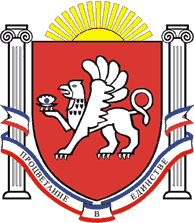 РЕСПУБЛИКА    КРЫМРАЗДОЛЬНЕНСКИЙ РАЙОНКОВЫЛЬНОВСКИЙ СЕЛЬСКИЙ СОВЕТ 14( внеочередное) заседание 2 созываОб утверждении сводного отчета комиссий Ковыльновского сельского  совета  о результатах деятельности  за 2019 годВ соответствии с Федеральным законом от 06.10.2003 № 131-ФЗ «Об общих принципах организации местного самоуправления в Российской Федерации», Законом Республики Крым от 21.08.2014 № 54-ЗРК «Об основах местного самоуправления в Республике Крым», Уставом муниципального образования Ковыльновское сельское поселение Раздольненского района Республики Крым, Ковыльновский сельский  советРЕШИЛ: 1.Утвердить  сводный отчет комиссий Ковыльновского  сельского совета о результатах деятельности  за 2019 год: - комиссии по бюджету, налогам, муниципальной собственности, земельным и имущественным отношениям, социально-экономическому развитию, законности, правопорядку, служебной этике;- комиссии по сельскому хозяйству, охране окружающей среды, промышленности, транспорту, связи, жилищно-коммунальному хозяйству, социальной политике, кадровой	 политике и местному самоуправлению за 2019 год (сводный отчет прилагается).     2.Признать деятельность комиссий Ковыльновского сельского совета  в 2019 году удовлетворительной.           3. Обнародовать настоящее решение на информационных стендах  населенных пунктов Ковыльновского сельского поселения  и  на официальном сайте  Администрации Ковыльновского сельского  поселения (http://kovilnovskoe-sp.ru/). Председатель Ковыльновского сельского совета- глава Администрации Ковыльновского сельского поселения 	                               Ю.Н. Михайленко            Приложение           к решению 14( внеочередного)               заседания Ковыльновского          сельского совета           2 созыва   от 14.07.2020г.  № 92СВОДНЫЙ ОТЧЕТдепутатских комиссий Ковыльновского сельского совета о результатах деятельности за 2019 годЗа отчетный период комиссии Ковыльновского сельского совета- по бюджету, налогам, муниципальной собственности, земельным и имущественным отношениям, социально-экономическому развитию, законности, правопорядку, служебной этике;- по сельскому хозяйству, охране окружающей среды, промышленности, транспорту, связи, жилищно-коммунальному хозяйству, социальной политике, кадровой	 политике и местному самоуправлениюосуществляли свою работу в рамках действующего законодательства Российской Федерации и Республики Крым о местном самоуправлении и депутатской деятельности, а также Регламента сельского совета. Деятельность комиссий была направлена на выполнение поставленных задач, определенных Положением о комиссиях Ковыльновского сельского совета, утвержденным решением 1-го заседания Ковыльновского сельского совета 2 созыва от 23.09.2019 № 9. В состав комиссии по бюджету, налогам, муниципальной собственности, земельным и имущественным отношениям, социально-экономическому развитию, законности, правопорядку, служебной этике входят:       Председатель  Журавкова Г.Н.       Секретарь       Томашевская А.П.       Член комиссии Карлаш Е.В.В состав комиссии по сельскому хозяйству, охране окружающей среды, промышленности, транспорту, связи, жилищно-коммунальному хозяйству, социальной политике, кадровой	 политике и местному самоуправлению входят:      Председатель  Приступа Н.А.    Секретарь        Марковский Н.А.    Член комиссии Чесс П.Л.Основное направление деятельности комиссий: проведение заседаний по предварительному рассмотрению вопросов, выносимых на заседания Ковыльновского сельского совета, подготовка и разработка нормативных правовых актов, внесение изменений в ранее принятые нормативные правовые акты, Устав Ковыльновского сельского поселения, осуществление контроля за вопросами ведения комиссий.Комиссии своевременно реагирует на вопросы, имеющие актуальность и социальную значимость для всех жителей поселения. Работа комиссий осуществлялась согласно плана работы комиссий на 2019 год. За указанный период работы проведено 6 совместных заседаний комиссий, на которых рассмотрено 53 вопроса. На заседаниях комиссий рассматривались вопросы в отношении утверждения бюджета сельского поселения, рассмотрения и утверждения отчетов об исполнении бюджета Ковыльновского сельского поселения, внесения изменений в бюджет поселения; установления земельного налога на территории Ковыльновского сельского поселения; об установлении налога на имущество физических лиц на территории муниципального образования; о внесении изменений в Устав муниципального образования, об утверждении Положения о муниципальной службе в Ковыльновском  сельском поселении, об утверждении Положения о бюджетном процессе в муниципальном образовании и др.На заседания комиссий приглашались представители Администрации Ковыльновского сельского поселения, ответственные за подготовку вопросов, представленных на рассмотрение заседаний Ковыльновского сельского совета;руководители юридических лиц.  Члены комиссий принимали участие в проведении публичных слушаний по исполнению бюджета сельского поселения за 2019 год, по рассмотрению бюджета сельского поселения на 2020 год и плановый период   2021 и 2022 годов, по внесению изменений в Правила благоустройства. Члены комиссии имеют большой опыт работы, активно участвуют в заседаниях совета. В 2020 году комиссии продолжат работу, направленную на создание условий по развитию поселения, увеличению роста деловой активности, удовлетворения материальных, культурных, образовательных, духовных потребностей населения Ковыльновского сельского поселения.Ответственный за сводный отчет 	                    Н.А. Приступа14 июля 2020 г.с. Ковыльное№  92